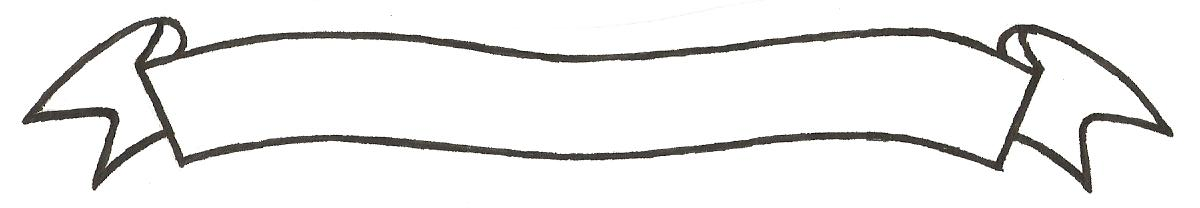 MERU UNIVERSITY OF SCIENCE AND TECHNOLOGYP.O. Box 972-60200 – Meru-Kenya.Tel: 020-2069349, 061-2309217. 064-30320 Cell phone: +254 712524293, +254 789151411Fax: 064-30321Website: www.must.ac.ke  Email: info@must.ac.keUniversity Examinations 2014/2015 THIRD YEAR SPECIAL/SUPPLEMENTARY EXAMINATION FOR DEGREE OF BACHELOR OF SCIENCE IN INFORMATION TECHNOLOGYCIT 3325: INTERNET APPLICATION PROGRAMMING  DATE: OCTOBER 2015					   	         TIME: 2 HOURSINSTRUCTIONS: Answer question one and any other two questions QUESTION ONE (30 MARKS)Write a JavaScript code to input a name and display the name entered.		(4 Marks)Briefly describe the purpose of any two face attributes used to display formatted html text.											(4 Marks)Design a JavaScript code to input a number then use a function to calculate the square of the number entered.								(4 Marks)Differentiate between POST and GET methods as used in web scripting.	(2 Marks)Describe the purpose of the following as used in html forms:Radio buttons.Check boxes.								(4 Marks)Use a diagram to explain the term DOM as used in web design.			(4 Marks)Write PHP code to assign 2 numbers to variables, add the two numbers and display the result.										(3 Marks)Write the format of incorporating of JavaScript code into the head section of a HTML script.										(4 Marks)Briefly explain the process of creating a remote web server.			(2 Marks)  QUESTION TWO (20 MARKS)								 Differentiate between:for and while statements.|| and && operators.								(4 Marks)Design a JavaScript program that will allow users to input a name and display the name entered.										(6 Marks)Write a JavaScript program to input student name, Maths, Science and English then calculate total and average marks, indicate pass when average is greater than 50 or otherwise fail remark.										(5 Marks)Write html code that will be able to generate the following information in a web browser. 												(5 Marks)QUESTION THREE (20 MARKS)Describe the function of a web browser and give two examples of a commonly used web browser.										(4 Marks)Define the term URL and explain three types of URL’S.				(6 Marks)Write a JavaScript statement that will allow voters to input their names and age then validate if age is greater or less than 18.  If it is greater than 18, the message “You are allowed to vote” should be displayed otherwise the message “you are not allowed to vote”.	(5 Marks)Write a PHP code to assign 2 numbers to variables, add the two numbers and display the result.											(2 Marks) 									QUESTION FOUR (20 MARKS)Write JavaScript statement to create a form having 2 textboxes, radio buttons, a checkbox and a reset button.  On clicking the reset button, the entire form is reset (cleared)												(6 Marks)Write html code that will be able to create links to the following:A picture file adminblock.mpeg.A web page www.nba.com A section named section1 within the document.				(6 Marks)  Explain the importance of common gateway interface in web scripting.		(4 Marks)Explain the function of the following HTML tags.<frameset><form>									(4 Marks)QUESTION FIVE (20 MARKS)Briefly describe four data types used in JavaScript variables.			(4 Marks)Highlight four factors to be considered when adding an image on your webpage.												(4 Marks)Define TCP/IP, state its purpose and briefly explain how it works.		(6 Marks)Before 1990 internet connection was expensive with only a few organizations in the developed countries connected to the internet.  Today internet is one of the most popular means of communication and sharing information.  Discuss the factors that have contributed to a widespread use of internet.					(6 Marks) Admission numberNameAdmission dateCourse2112John34Business2113rose26ICT